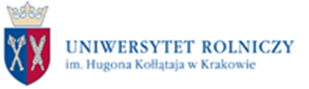 Kraków, dnia 22.03.2021r.Zamawiający:Uniwersytet Rolniczyim. Hugona Kołłątajaw Krakowie                                                                                    Wykonawcy            wszyscyZawiadomienie o unieważnieniu postępowaniaDotyczy: postępowania o udzielenie zamówienia publicznego pn.: „ŚWIADCZENIE USŁUG POLIGRAFICZNYCH DLA POTRZEB JEDNOSTEK ORGANIZACYJNYCH UNIWERSYTETU ROLNICZEGO IM. HUGONA KOŁŁĄTAJA W KRAKOWIE” Zadanie 2 „Drukowanie ulotek i innych druków”.Nr referencyjny: DZP – 291-3912/2020 Tryb podstawowy bez negocjacji, o którym mowa w art. 275 pkt 1 ustawy z 11 września 2019 r. – Prawo zamówień publicznych (Dz.U. 2019 r. poz. 2019 ze zm.)Działając na podstawie:art. 260 ust. 2 ustawy z 11 września 2019 r. – Prawo zamówień publicznych (Dz.U. poz. 2019 ze zm.) – dalej: ustawa Pzp, zamawiający informuje, że unieważnił postępowanie w zakresie Zadania 2 Drukowanie ulotek i innych druków. Uzasadnienie prawneZamawiający unieważnia postępowanie na podstawie art. 255 pkt 3 ustawy Pzp.Uzasadnienie faktyczneW postępowaniu na Zadanie 2 Drukowanie ulotek i innych druków złożono 5 ofert. Zamawiający zamierzał przeznaczyć na realizację zadania 2 kwotę 45 000,00 zł.  Oferta z najniższą ceną przewyższa kwotę, którą zamawiający zamierza przeznaczyć na sfinansowanie zamówienia. Pouczenie:Na czynność unieważnienia postępowania, przysługują środki ochrony prawnej na zasadach przewidzianych w dziale IX ustawy Pzp (art. 505–590).             Kanclerz /mgr Tomasz Szanser/